กิจกรรมการประกวดจัดสวนถาด
งานมหกรรมวิชาการ “พระเกี้ยวน้อย ปี 2560”
กิจกรรมเปิดบ้านวิทยาศาสตร์เนื่องในวันวิทยาศาสตร์แห่งชาติ  ประจำปี 2560
โรงเรียนเตรียมอุดมศึกษา ภาคตะวันออกเฉียงเหนือวันที่ 30  สิงหาคม  2560
............................................................................................................1. คุณสมบัติผู้เข้าแข่งขัน การจัดสวนถาดแบบชื้น	1.1 นักเรียนระดับชั้น ป. 4-6 	1.2 นักเรียนระดับชั้น ม. 1-3 	1.3 นักเรียนระดับชั้น ม. 4-6 2. จำนวนและประเภททีมผู้เข้าแข่งขัน        2.1 แข่งขันประเภททีม ๆ ละ 3 คน       2.2 ประเภททีม   	    2.2.1 ประเภทระดับชั้น ป. 4-6    	    2.2.2 ประเภทระดับชั้น ม. 1-3   	    2.2.3 ประเภทระดับชั้น ม. 4-6 3. วิธีดำเนินการและรายละเอียดหลักเกณฑ์การแข่งขัน      3.1 การจัดสวนถาดแบบชื้น (ระดับชั้น ป.4-6 , ม.1-3 และ ม.4-6)    3.1.1 ส่งรายชื่อผู้เข้าแข่งขันพร้อมครูผู้ฝึกสอนทีมละ 2 คน 	   3.1.2 ผู้เข้าแข่งขันต้องเตรียมวัสดุอุปกรณ์การแข่งขันมาเอง ได้แก่ 	          3.1.2.1 อุปกรณ์การเขียนแบบ 1 ชุด 	    	3.1.2.2 พันธุ์ไม้วัสดุประกอบ 	    	3.1.2.3 ภาชนะที่ใช้จัด 	    	3.1.2.4 ภาชนะฉีดน้ำ	   3.1.3 ให้ผู้เข้าแข่งขันเขียนแบบการจัดสวนให้เสร็จก่อนลงมือจัด โดยคณะกรรมการจัดเตรียมกระดาษเขียนแบบไว้ให้ทุกทีม 	   3.1.4 ลักษณะของภาชนะที่ใช้เป็นจานรองกระถางหรือถาดทรงกลมชนิดเคลือบหรือไม่เคลือบก็ได้ ขนาดเส้นผ่าศูนย์กลาง 11 – 15 นิ้ว 	   3.1.5 พันธุ์ไม้และวัสดุประกอบ 	    	3.1.5.1 เป็นพันธุ์ไม้ที่ใช้จัดสวนถาดแบบชื้นไม่ต่ำกว่า 3 ชนิด 	    	3.1.5.2 วัสดุประกอบ เช่น หิน กรวด ไม้ หรืออื่น ๆ ให้คำนึงถึงความหลากหลายไม่จำกัดความคิดสร้างสรรค์ และเน้นวัสดุธรรมชาติ 	    	3.1.5.3 วัสดุปลูก มีความเหมาะสมต่อการเจริญเติบโตของพันธุ์ไม้ 	   3.1.6 ระยะเวลาที่ใช้ในการแข่งขัน 2 ชั่วโมง 30 นาที (รวมเวลาที่ใช้เขียนแบบ) 	   3.1.7 อุปกรณ์ที่จัดให้ ได้แก่ โต๊ะ เก้าอี้ ทีมละ 1 ชุด กระดาษเขียนแบบการจัดสวน 	   3.1.8 การตัดสินของคณะกรรมการถือเป็นที่สิ้นสุด 
    3.2 เกณฑ์การให้คะแนน 100 คะแนน              3.2.1 การเตรียมงาน (20 คะแนน) 		3.2.1.1 การเขียนแบบ 10 คะแนน                      3.2.1.2 การเลือกใช้พันธุ์ไม้ วัสดุ 10 คะแนน              3.2.2 กระบวนการทำงาน (30 คะแนน) 	 	3.2.2.1 ขั้นตอนและความร่วมมือในการปฏิบัติงาน 10 คะแนน 	 	3.2.2.2 ความสะอาดเรียบร้อยในการปฏิบัติงาน 10 คะแนน	 	3.2.2.3 ทำงานทันตามกำหนดเวลา 10 คะแนน              3.2.3 ผลงาน (50 คะแนน) 	 	3.2.3.1 ความประณีต 10 คะแนน 	 	3.2.3.2 ความสมดุล 10 คะแนน 	 	3.2.3.3 ความกลมกลืนและสวยงาม 15 คะแนน 	 	3.2.3.4 ความคิดริเริ่มสร้างสรรค์ 15 คะแนน  4. เกณฑ์การตัดสิน     เรียงตามคะแนนสูง-ต่ำ ของแต่ละประเภททีม 	- คะแนนสูงสุด ของแต่ละประเภท รางวัลชนะเลิศอันดับ 1	- คะแนนสูงสุดอันดับที่สอง ของแต่ละประเภท รางวัลชนะเลิศอันดับ 2	- คะแนนสูงสุดอันดับที่สาม ของแต่ละประเภท รางวัลชนะเลิศอันดับ 3 	*กรณีคะแนนแต่ละอันดับ เท่ากัน ให้รางวัลชนะเลิศอันดับนั้น ตามจำนวนทีมที่ได้คะแนนเท่ากัน5. คณะกรรมการการแข่งขัน       5.1 กรรมการควบคุมการแข่งขันจำนวนตามความเหมาะสม       5.2 กรรมการตัดสิน 3–5 คน       5.3 คุณสมบัติของกรรมการตัดสิน             - ครูและบุคลากรทางการศึกษาที่มีความรู้ความสามารถเฉพาะทางเหมาะสมกับกิจกรรม 6. สถานที่ในการแข่งขัน ชั้น 1 อาคารเฉลิมพระเกียรติ ด้านตะวันตก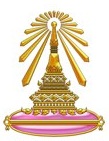 ใบสมัครการประกวดจัดสวนถาด
งานมหกรรมวิชาการ “พระเกี้ยวน้อย ปี 2560”
กิจกรรมเปิดบ้านวิทยาศาสตร์เนื่องในวันวิทยาศาสตร์แห่งชาติ  ประจำปี 2560
โรงเรียนเตรียมอุดมศึกษา ภาคตะวันออกเฉียงเหนือวันที่ 30  สิงหาคม  2560…………………………………………………………………………………………………………………………………………………………ชื่อสถานศึกษา………………………………………………………………………………………………………………………ที่อยู่…………………………………………………………………………………………………………………………………….โทรศัพท์……………………………………..ประเภทการแข่งขัน  ระดับประถมศึกษา  ระดับมัธยมศึกษาตอนต้น ระดับมัธยมศึกษาตอนปลายชื่อนักเรียนผู้เข้าแข่งขัน1)…………………………………………………………………………………..ชั้น…………….อายุ……………..ปี2)…………………………………………………………………………………..ชั้น…………….อายุ……………..ปี3)…………………………………………………………………………………..ชั้น…………….อายุ……………..ปี	4.  ครูผู้ฝึกสอน…………………………………………………………เบอร์โทรศัพท์……………………………….          ครูผู้ฝึกสอน…………………………………………………………เบอร์โทรศัพท์……………………………….
				      ลงชื่อ…………………………………………………					 (………………………………………………..) 					          ครูผู้ฝึกสอน 				  
 				     ลงชื่อ.........................................................
 					 (........................................................)	     			     ผู้อำนวยการโรงเรียน …………………………………………………				วันที่…………..เดือน……………………….พ.ศ………….เกณฑ์การให้คะแนนการประกวดจัดสวนถาด  วันวิทยาศาสตร์  ประจำปี 2560 โรงเรียนเตรียมอุดมศึกษา ภาคตะวันออกเฉียงเหนือเกณฑ์การให้คะแนนทีมผู้เข้าแข่งขันการเตรียมงาน 20 คะแนนการเตรียมงาน 20 คะแนนกระบวนการทำงาน 30 คะแนนกระบวนการทำงาน 30 คะแนนกระบวนการทำงาน 30 คะแนนผลงาน 50 คะแนนผลงาน 50 คะแนนผลงาน 50 คะแนนผลงาน 50 คะแนนรวมคะแนน100 คะแนนเกณฑ์การให้คะแนนทีมผู้เข้าแข่งขันการเขียนแบบ10 คะแนนการเลือกใช้พันธุ์ไม้ วัสดุ10 คะแนนขั้นตอนและความร่วมมือในการปฏิบัติงาน10 คะแนนความสะอาดเรียบร้อยในการปฏิบัติงาน10 คะแนนทำงานทันตามกำหนดเวลา10 คะแนนความประณีต10 คะแนนความสมดุล10 คะแนนความกลมกลืนและสวยงาม15 คะแนนความคิดริเริ่มสร้างสรรค์15 คะแนนรวมคะแนน100 คะแนน1.2.3.4.5.6.7.8.9.10.